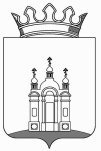 В соответствии со статьями 8, 30, 31 Градостроительного кодекса Российской Федерации, пунктом 26 части 1 статьи 16 Федерального закона Российской Федерации от 06 октября 2003 г. № 131-ФЗ «Об общих принципах организации местного самоуправления в Российской Федерации» ПОСТАНОВЛЯЮ:1. Подготовить проект правил землепользования и застройки Добрянского городского округа Пермского края.2. Создать комиссию по подготовке проекта правил землепользования и застройки Добрянского городского округа Пермского края.3. Утвердить:3.1 Последовательность этапов градостроительного зонирования согласно приложению 1 к настоящему постановлению;3.2 Порядок деятельности комиссии по подготовке проекта правил землепользования и застройки Добрянского городского округа Пермского края согласно приложению 2 к настоящему постановлению;3.3 Состав комиссии по подготовке проекта правил землепользования и застройки Добрянского городского округа Пермского края согласно приложению 3 к настоящему постановлению.4. Опубликовать (обнародовать) настоящее постановление в общественно-политической газете Добрянского муниципального района «Камские зори», в сетевом издании в информационно-телекоммуникационной сети «Интернет» на официальном сайте администрации Добрянского муниципального района www.dobrraion.ru.5. Настоящее постановление вступает в силу после его официального опубликования (обнародования).6. Контроль за исполнением постановления оставляю за собой.К.В. ЛызовПриложение 1УТВЕРЖДЕНАпостановлением главы городского округа – главы администрации Добрянского городского округа от 24.12.2019  № 3ПОСЛЕДОВАТЕЛЬНОСТЬ этапов градостроительного зонирования Приложение 2УТВЕРЖДЕНпостановлением главы городского округа – главы администрации Добрянского городского округа от 24.12.2019  № 3ПОРЯДОК деятельности комиссии по подготовке проекта правил землепользования и застройки Добрянского городского округа Пермского краяI. Общие положения1. Комиссия по подготовке проекта правил землепользования и застройки Добрянского городского округа Пермского края (далее - Комиссия) создана в целях подготовки проекта правил землепользования и застройки Добрянского городского округа Пермского края (далее - Проект).2. Настоящий Порядок определяет компетенцию и порядок деятельности Комиссии.3. Комиссия принимает решения по правовым, организационно-техническим вопросам при подготовке Проекта и внесений изменений и дополнений в него.4. Комиссия в своей деятельности руководствуется Конституцией Российской Федерации, Земельным кодексом Российской Федерации, Градостроительным кодексом Российской Федерации, Гражданским кодексом Российской Федерации, действующим законодательством Пермского края и настоящим Порядком.II. Функции, задачи и права Комиссии2.1. Функции Комиссии:2.1.1. рассмотрение предложений заинтересованных лиц по внесению изменений в Проект, в целях обеспечения в пределах своей компетенции прав и законных интересов физических и юридических лиц, в том числе правообладателей земельных участков и объектов капитального строительства;2.1.2. организация проведения публичных слушаний по проекту Правил.2.2. Права Комиссии:2.2.1. принимать и отклонять предложения, рекомендации, замечания 
по вопросам подготовки Проекта;2.2.2. приглашать представителей и заслушивать информацию, отчеты, предложения, обращения заинтересованных органов и организаций 
по вопросам, рассматриваемым на заседании Комиссии либо относящимся 
к компетенции Комиссии;2.2.3. создавать в установленном порядке рабочие группы, привлекать экспертов, консультантов для участия в работе Комиссии;2.2.4. привлекать независимых экспертов к работе по подготовке соответствующих рекомендаций и заключений;2.2.5. вносить главе городского округа – главе администрации Добрянского городского округа предложения по вопросам деятельности Комиссии.III. Порядок работы комиссии3.1. Комиссия осуществляет свою деятельность в форме заседаний путем личного участия членов Комиссии на безвозмездной основе.3.2. Заседания Комиссии:3.2.1 заседания Комиссии являются правомочными при участии в них 
не менее половины от списочного состава Комиссии;3.2.2 периодичность заседаний определяется председателем Комиссии исходя из требований по соблюдению сроков выполнения и согласования Проекта;3.2.3 заседания Комиссии ведет ее председатель или заместитель председателя Комиссии;3.2.4 подготовку заседаний Комиссии обеспечивает заместитель председателя комиссии;3.2.5 члены Комиссии участвуют в заседаниях Комиссии лично без права передоверия;3.2.6 Комиссия принимает решения по рассматриваемым вопросам путем открытого голосования простым большинством голосов от числа присутствующих. В случае равенства голосов при принятии решения голос председателя Комиссии является решающим;3.2.7 итоги каждого заседания оформляются протоколом, который подписывается председателем и секретарем Комиссии.IV. Организация и обеспечение деятельности комиссии4.1. Руководство деятельностью Комиссии осуществляет председатель Комиссии, а в его отсутствие - заместитель председателя Комиссии.4.2. Председатель Комиссии:4.2.1 возглавляет и координирует работу Комиссии;4.2.2 распределяет обязанности между членами Комиссии, ведет заседания Комиссии и подписывает протоколы заседания;4.2.3 обобщает внесенные замечания, предложения с целью внесения 
их в протокол;4.2.4 снимает с обсуждения вопросы, не касающиеся повестки дня;4.2.5 дает поручения членам Комиссии для подготовки документов, материалов, выполнения отдельных заданий, связанных с деятельностью Комиссии;4.2.6 назначает время и дату проведения очередных заседаний Комиссии.4.3. Члены Комиссии:4.3.1 участвуют в обсуждении рассматриваемых вопросов на заседании Комиссии и голосовании;4.3.2 высказывают замечания, предложения и дополнения, касающиеся основных положений Проекта, в письменном или устном виде;4.3.3 высказывают особое мнение с обязательным внесением его 
в протокол заседания;4.3.4 своевременно выполняют поручения председательствующего.4.4. Секретарь комиссии:4.4.1 является ответственным лицом за ведение делопроизводства;4.4.2 осуществляет подготовку материалов для заседаний Комиссии;4.4.3 за два дня до заседания Комиссии представляет всем ее членам перечень рассматриваемых вопросов с приложением необходимых материалов;4.4.4 осуществляет прием предложений заинтересованных лиц;4.4.5 ведет протокол заседания Комиссии;4.4.6 представляет протокол для подписания председательствующему Комиссии в течение трех дней после проведения заседания;4.4.7 извещает всех членов Комиссии о дате очередного (внеочередного) заседания Комиссии телефонограммой не менее чем за два дня до начала заседания.Приложение 3УТВЕРЖДЕНпостановлением главы городского округа – главы администрации Добрянского городского округа от 24.12.2019  № 3СОСТАВкомиссии по подготовке проекта правил землепользования и застройки Добрянского городского округа Пермского краяДобрянский городской округ Пермского краяГЛАВА ГОРОДСКОГО ОКРУГА – ГЛАВА АДМИНИСТРАЦИИ ДОБРЯНСКОГО ГОРОДСКОГО ОКРУГА ПОСТАНОВЛЕНИЕ24.12.2019                                                                             № 3 г.Добрянка№Наименование мероприятийСрокиОтветственный1.Прием заявлений и предложений по разработке проекта Правил землепользования и застройки Добрянского городского округа Пермского края (далее – Проект) по адресу: 618740, Пермский край, Добрянский городской округ, г. Добрянка, ул. Советская, д.14, предоставляются лично либо через доверенное лицо в каб. №305, через интернет приемную Добрянского муниципального района, расположенной на официальном сайте в сети «Интернет»: ttp://dobrraion.ru/До 01.09.2020Комиссия2.Рассмотрение предложений и заявлений на заседании комиссии по подготовке Проектадо 01.09.2020Комиссия3.Разработка Проектадо 11.09.2020Комиссия4.Проверка Проекта на соответствие требованиям технических регламентов и Генеральному плану Добрянского городского округа Пермского краядо 18.09.2020МКУ «Управление градостроительства и архитектуры»5.Принятие решения о проведении публичных слушанийдо 18.09.2020Глава городского округа - глава администрации Добрянского городского округа6.Организация и проведение публичных слушаний по Проектус 22.09.2020по 26.10.2020Комиссия7.Подготовка протокола и заключения по результатам публичных слушанийдо 30.10.2020Комиссия8Доработка Проекта с учетом согласованных решений, устранение замечаний, полученных от согласующих органов и по результатам публичных слушанийНоябрь 2020 года9Направление проекта в Думу Добрянского городского округа на утверждение либо об отклонении проекта и о направлении его на доработкуНоябрь 2020 годаГлава городского округа - глава администрации Добрянского городского округаПоздеев Н.Н.- первый заместитель главы муниципального района, председатель комиссии;Степанова Е.М. - заместитель начальника управления градостроительства и архитектуры администрации Добрянского муниципального района, главный архитектор Добрянского муниципального района, заместитель председателя комиссии;Зудина И.А.- консультант управления градостроительства и архитектуры администрации Добрянского муниципального района, секретарь комиссии;члены комиссии:члены комиссии:Бердникова Ю.М.- начальник управления имущественных и земельных отношений администрации Добрянского муниципального района;Гавриленко В.А.- начальник сектора градостроительства территориального управления п. Полазна администрации Добрянского муниципального района;Грива Е.В.- начальник управления экономического развития администрации Добрянского муниципального района;Ли А.Л.- заместитель начальника управления, начальник отдела планирования градостроительной деятельности управления градостроительной деятельности Министерства по управлению имуществом и градостроительной деятельностиПьянкова Е.А.- консультант юридического управления администрации Добрянского муниципального района;- депутат Думы Добрянского городского округа 
(по согласованию)- представители ресурсоснабжающих организаций 
(по согласованию).